№ 98 от 01.04.2024№ __________________________                                                              __________________                Астана  қаласы                                                                                     город Астана«Қазақстан Республикасының Ұлттық экономика министрлігі қоғамдық кеңесінің құрамын бекіту туралы» Қазақстан Республикасы Ұлттық экономика министрінің 2022 жылғы 18 сәуірдегі 
№ 123 бұйрығына өзгерістер енгізу туралы «Құқықтық актілер туралы» Қазақстан Республикасының Заңы 
65-бабының 3-тармағына сәйкес БҰЙЫРАМЫН:«Қазақстан Республикасының Ұлттық экономика министрлігі қоғамдық кеңесінің құрамын бекіту туралы» Қазақстан Республикасы Ұлттық экономика министрінің 2022 жылғы 18 сәуірдегі № 123 бұйрығына мынадай өзгерістер енгізілсін:көрсетілген бұйрықпен бекітілген Қазақстан Республикасының Ұлттық экономика министрлігі қоғамдық кеңесінің құрамына:мыналар:Жамбылов Эрик Баскенұлы – Қазақстан Республикасының Ұлттық экономика министрлігі Кәсіпкерлікті дамыту саясаты департаментінің директоры;Мақсұтов Нұрлан Мақсұтұлы – Қазақстан Республикасының Ұлттық экономика министрлігі Өңірлік даму департаментінің директоры;Хисматулин Вагиз Раилович – Қазақстан Республикасының Ұлттық экономика министрлігі Макроэкономикалық талдау және болжамдау департаментінің директоры;Мақжанова Назгүл Сейтқожақызы – азаматтық қоғамның өкілі (келісу бойынша) енгізілсін;көрсетілген құрамнан Әлібек Сәкенұлы Қуантыров, Азамат Кемеңгерұлы Әмрин, Бауыржан Бақытұлы Омарбеков шығарылсын.Адами ресурстармен жұмыс департаменті осы бұйрықты мүдделі адамдардың назарына  жеткізсін.Осы бұйрықтың орындалуын бақылау Қазақстан Республикасы Ұлттық экономика министрлігінің аппарат басшысына жүктелсін.Осы бұйрық қол қойылған күнінен бастап күшіне енеді.ҚАЗАҚСТАН РЕСПУБЛИКАСЫҰЛТТЫҚ ЭКОНОМИКА МИНИСТРЛІГІ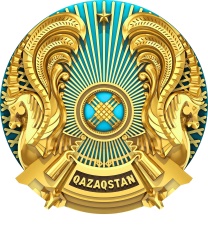 МИНИСТЕРСТВО НАЦИОНАЛЬНОЙ ЭКОНОМИКИ РЕСПУБЛИКИ КАЗАХСТАНБҰЙРЫҚПРИКАЗҚазақстан Республикасы  Премьер-Министрінің                 орынбасары – Ұлттық экономика министрі                         Н. Байбазаров